ردیفنام بستهمسئول بستهشماره تلفنعکس1اخلاق حرفهایآقای دکتر کمالی09136669593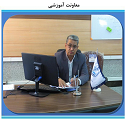 2اعتبار بخشیخانم مهنی09131485248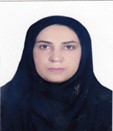 3آموزش پاسخگو و عدالتخانم امیریان091030807184آینده نگاری و ظرفیت سازیآقای دکتر فاریابی09131484695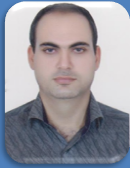 5آموزش مجازیخانم پورشاهرخی09132494322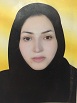 6بینالمللسازیخانم دکتر رفعتی09133489902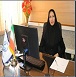 7توسعه راهبردیخانم رئیسی09139484315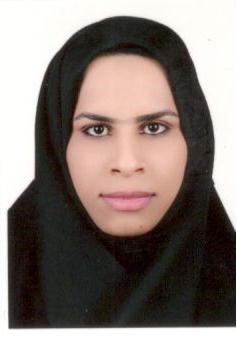 8توسعه و ارتقا زیر ساختهاخانم قرشی09133951368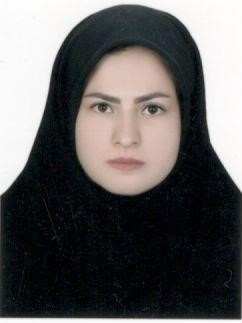 9توسعه کارآفرینآقای ملاعلینژاد09355786617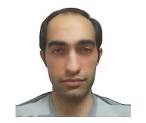 10ماموریت گراییآقای چرخلو09126842965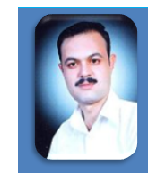 11ارتقا نظام ارزیابیآقای دکتر طاهری09132489448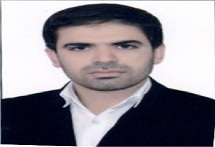 